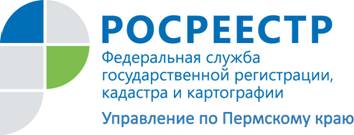 ПРЕСС-РЕЛИЗЛегализовать права на садовый дом просто и быстроЗа 10 лет действия Закона о «дачной амнистии» (Федеральный Закон от 30.06.2006 N 93-ФЗ), в Пермском крае в  упрощенном порядке гражданами оформлено более 190 тысяч прав на дачные участки, садовые домики, гаражи и жилые дома.В настоящее время для регистрации права на садовый, дачный домик, баню или индивидуальный гараж достаточно обратиться в пункты приема многофункционального центра или Кадастровой палаты с заявлением на регистрацию права, предоставить самостоятельно заполненную декларацию об объекте недвижимости, правоустанавливающий документ на земельный участок (если права на него еще не зарегистрированы в Едином государственном реестре прав) и оплатить государственную пошлину в размере 350 рублей за один объект. И через семь дней стать полноправным собственником, то есть получить право совершать с ним любые сделки: продавать, дарить или менять, использовать при оформлении ипотеки.  Управление Росреестра по Пермскому краю предлагает гражданам узаконить свои дачные домики и другие объекты, на строительство которых не требуется разрешение: гаражи, бани и т.п., воспользоваться преимуществами упрощенного порядка регистрации прав на недвижимость. Об Управлении Росреестра по Пермскому краюУправление Федеральной службы государственной регистрации, кадастра и картографии (Росреестр) по Пермскому краю является территориальным органом федерального органа исполнительной власти, осуществляющим функции по государственной регистрации прав на недвижимое имущество и сделок с ним, землеустройства, государственного мониторинга земель, а также функции по федеральному государственному надзору в области геодезии и картографии, государственному земельному надзору, надзору за деятельностью саморегулируемых организаций оценщиков, контролю деятельности саморегулируемых организаций арбитражных управляющих, организации работы Комиссии по оспариванию кадастровой стоимости объектов недвижимости. Осуществляет контроль за деятельностью подведомственного учреждения Росреестра - филиала ФГБУ «ФКП Росреестра» по Пермскому краю по предоставлению государственных услуг Росреестра. Руководитель Управления Росреестра по Пермскому краю – Лариса Аржевитина.http://rosreestr.ru/http://vk.com/public49884202Контакты для СМИПресс-служба Управления Федеральной службы 
государственной регистрации, кадастра и картографии (Росреестр) по Пермскому краюpress@rosreestr59.ruСветлана Пономарева+7 342 218-35-82Наталья Делидова+7 342 218-35-86